Cleaning opening with O-ring gasket RO 150Packing unit: 1 pieceRange: K
Article number: 0092.0408Manufacturer: MAICO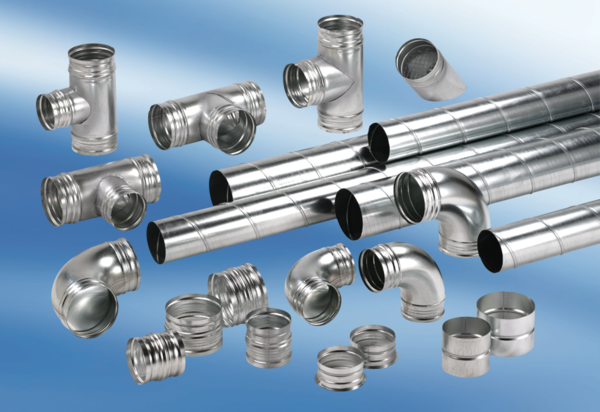 